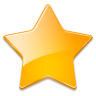 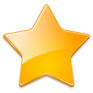 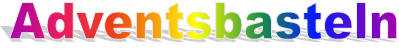 Wann:		Samstag, 18.12.2021 von 10 – 17 UhrWer:		Kinder von 6-11 JahrenOrt:		Neues GemeindehausSchwesterngang 1, 59174 KamenKosten: 	10,- € mit der Anmeldung abgeben(inkl. Getränke, Mittagessen und Bastelmaterial)Ermäßigungen auf Anfrage möglich!!Infos bei: 	Ev. Jugend Kamen, Tel. 02307/10019	  	E-Mail.: ev.jugend@schieferturm.deAnmeldeschluss: 15.12.2021 - Berücksichtigung in der Reihenfolge des EingangsUnsere Grundsätze der Datenverarbeitung finden sie unter www.kirchenkreis-unna.de/daten.----------------------------------------- hier abtrennen ------------------------------------------Adventsbasteln - Abgabe im Jugend- oder Gemeindebüro, Schwesterngang 1+4Name, Vorname: ____________________________________Geburtstag: ___________ Telefon: ______________________Adresse :____________________________________________________________	________________________________Ort, Datum		Unterschrift des ErziehungsberechtigtenBitte die Fotogenehmigung mit abgeben und Ernährungsbesonderheiten vermerken.Wann:		Samstag, 18.12.2021 von 10 – 17 UhrWer:		Kinder von 6-11 JahrenOrt:		Neues GemeindehausSchwesterngang 1, 59174 KamenKosten: 	10,- € mit der Anmeldung abgeben(inkl. Getränke, Mittagessen und Bastelmaterial)Ermäßigungen auf Anfrage möglich!!Infos bei: 	Ev. Jugend Kamen, Tel. 02307/10019	  	E-Mail.: ev.jugend@schieferturm.deAnmeldeschluss: 15.12.2021 - Berücksichtigung in der Reihenfolge des EingangsUnsere Grundsätze der Datenverarbeitung finden sie unter www.kirchenkreis-unna.de/daten.----------------------------------------- hier abtrennen ------------------------------------------Adventsbasteln - Abgabe im Jugend- oder Gemeindebüro, Schwesterngang 1+4Name, Vorname: ____________________________________Geburtstag: ___________ Telefon: ______________________Adresse :____________________________________________________________	________________________________Ort, Datum		Unterschrift des ErziehungsberechtigtenBitte die Fotogenehmigung mit abgeben und Ernährungsbesonderheiten vermerken.